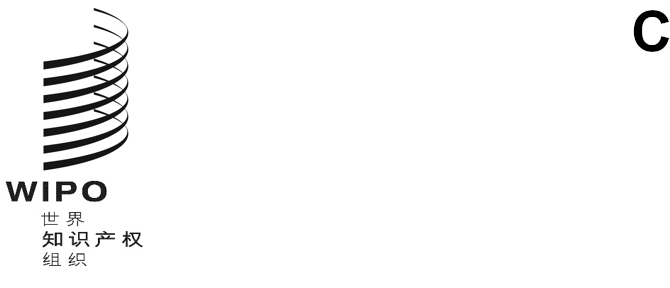 CDIP/30/5原文：英文日期：2023年2月20日发展与知识产权委员会（CDIP）第三十届会议
2023年4月24日至28日，日内瓦“秘鲁及其他发展中国家的知识产权与美食旅游业：通过知识产权促进美食旅游业发展”项目完成报告秘书处编拟.	本文件附件载有“秘鲁及其他发展中国家的知识产权与美食旅游业：通过知识产权促进美食旅游业发展”发展议程项目完成报告。报告涵盖项目实施的全部期间，即从2019年5月到2022年12‍月。.	请CDIP注意本文件附件中所载的信息。[后接附件]项目自我审评红绿灯系统（TLS）标识[附件和文件完]项目提要项目提要项目代码DA_1_10_12_01项目标题秘鲁及其他发展中国家的知识产权与美食旅游业：通过知识产权促进美食旅游业发展发展议程建议建议1：产权组织的技术援助应尤其面向发展、按需求提供、透明，并兼顾发展中国家尤其是最不发达国家的优先重点和特别需求，以及各成员国不同的发展水平；对各项活动应规定完成期限。在此方面，技术援助计划的制定和执行机制以及评价程序，都应符合各国的国情。建议10：帮助成员国通过进一步发展基础设施及其他设施，发展并提高国家知识产权机构的能力，争取提高国家知识产权机构的效率，并促进知识产权保护与公共利益之间实行公平的平衡。该技术援助亦应延及处理知识产权事务的分区域和区域组织。建议12：根据产权组织的任务授权，进一步将发展方面的考虑纳入产权组织各项实质性和技术援助活动和辩论的主流。项目预算总预算：540,500瑞郎，其中：非人事总费用：353,000瑞郎，人事总费用：187,500瑞郎（P2 50%）。项目期限42个月。最初批准的项目期限为36个月。CDIP在其于2021年7月举行的第二十六届会议上批准将项目延长18个月。参与项目实施的产权组织重要部门/领域落实部门：品牌和外观设计部门所涉其他部门：区域和国家发展部门项目简介项目旨在促进与烹饪传统（饮食）相关的知识产权，供秘鲁及其他三个发展中国家（即喀麦隆、马来西亚和摩洛哥）的旅游部门使用。更具体而言，项目旨在：(a)	对四个参与国家的烹饪传统进行摸底调查、开发和可持续利用；(b)	加强美食旅游业相关经济经营者和包括知识产权局在内的国家主管部门使用和充分利用知识产权工具和战略的能力；(c)	提高人们对运用知识产权可为美食旅游活动带来益处的认识。为此，该项目包括两项产出（一项范围界定研究和一项知识产权分析）和三项活动（一场圆桌会议、一场国家研讨会和一场国际讲习班），涉及旅游、美食和知识产权部门的主要公共和私营部门利益攸关方。项目管理人商标、工业品外观设计和地理标志部政策与立法咨询科科长玛丽-保莱·里索女士所关联的计划和预算预期成果2018/19年和2020/21年计划和预算：预期成果三.1：国家创新与知识产权战略和计划符合国家发展目标。预期成果三.2：发展中国家、最不发达国家、经济转型期国家的人力资源能力得到加强，可以胜任在有效运用知识产权促进发展方面的广泛要求。2022/23年计划和预算：预期成果4.1.：更有效地利用知识产权支持所有成员国及其相关区域和次区域的增长与发展，包括通过将发展议程建议纳入主流。预期成果4.2.：知识产权知识和技能在所有成员国得到增进。预期成果4.3.：更多创新者、创造者、中小企业、高校、研究机构和社群成功地运用知识产权。项目实施概况秘鲁团队组成和国家层面的项目计划：2019年5月，秘鲁在国家保护竞争与知识产权局（INDECOPI）中指定了一名当地项目协调员（联络人）。同月，与INDECOPI协调起草了一项国家层面项目计划，描述了项目目标、资源和实施战略，并在国家一级做了初步规划。INDECOPI于2019年5月批准了秘鲁国家层面项目计划。利益攸关方确定：2019年第四季度，INDECOPI采取了行动确定秘鲁美食旅游业的相关利益攸关方，包括确定利益攸关方需求和兴趣的调查问卷和讲习班。范围界定研究：2019年7月指定了编制范围界定研究的顾问，负责对关键烹饪传统进行摸底。范围界定研究于2020年3月定稿，其中纳入了圆桌会议期间提出的评论意见。范围界定研究重点围绕12种典型菜肴。范围界定研究的结果已提交2020年11月举行的CDIP第二十五届会议。范围研究报告可见：www.wipo.int/export/sites/www/ip-development/en/docs/scoping-study-peru.pdf圆桌会议：2020年3月在利马举行了一次圆桌会议，汇集了秘鲁在旅游、美食和知识产权领域的主要利益攸关方。保留了六道特色菜用于知识产权分析。知识产权分析：在2020年4月指定了一名顾问编制知识产权分析。知识产权分析于2022年3月定稿，可见：www.wipo.int/export/sites/www/ip-development/en/docs/IP_Analysis_Peru_en.pdf国家研讨会：由产权组织和INDECOPI组织的国家研讨会于2022年6月举办。70名与会者现场出席，171名与会者远程参与研讨会。国家研讨会对项目的进一步发展产生了重要的积极影响。它受益于美食领域许多名人的参与，给项目带来了很高的曝光度，并通过媒体的广泛报道提高了认识。关于在秘鲁的项目成果的所有相关信息，可见：https://www.wipo.int/ip-development/en/agenda/projects/peru.html喀麦隆团队组成和国家层面的项目计划：2019年11月指定了喀麦隆当地的项目协调员。2019年12月至2020年1月，与旅游休闲部协调，起草了喀麦隆国家层面的项目计划。国家层面的项目计划于2020年2月得到了旅游休闲部的批准。利益攸关方确定：旅游休闲部成立了一个委员会，其中包括喀麦隆各部委的代表（部际委员会，由旅游休闲部秘书长担任主席）。该委员会在2021年3月举行（现场和虚拟的）会议并确定了几类受益方。范围界定研究：2020年4月指定了编制范围界定研究的顾问，负责对关键烹饪传统进行摸底。范围界定研究重点围绕20种典型菜肴，于2021年12月定稿，其中纳入了圆桌会议（见下文）期间提出的评论意见。可见：www.wipo.int/export/sites/www/ip-development/en/docs/scoping-study-cameroon.pdf圆桌会议：2021年12月7日，产权组织与喀麦隆旅游休闲部联合举办与利益攸关方的圆桌会议。约100名与会者出席该圆桌会议。保留十道特色菜进行知识产权分析，四道特色菜列为待定。知识产权分析：在2021年11月指定了一名顾问编制知识产权分析。知识产权分析于2022年6月定稿，可见：www.wipo.int/export/sites/www/ip-development/fr/agenda/docs/analyse_ip_cameroon_fr.pdf国家研讨会：由产权组织和旅游休闲部联合组织的国家研讨会于2022年6月24日举办，150名与会者出席。其他：喀麦隆花了一些时间来指定当地项目协调员。与其他参与国不同的是，指定的当地项目协调员不是来自知识产权局，而是来自旅游休闲部。鉴于项目的性质及其与知识产权的联系，该机构需要一些时间来熟悉知识产权主题，这是了解项目的前提条件。为此，在2019年12月为旅游休闲部的工作人员举办了一次关于知识产权的虚拟讲习班，由产权组织的项目团队作演示报告。关于在喀麦隆的项目成果的所有相关信息，可见：https://www.wipo.int/ip-development/en/agenda/projects/cameroon.html马来西亚团队组成和国家层面的项目计划：2019年7月，马来西亚在该国知识产权局中指定了当地项目协调员。2019年7月，与马来西亚知识产权局协调，编制了马来西亚国家层面的项目计划。国家层面的项目计划于2020年2月得到了马来西亚知识产权局的批准。利益攸关方确定：马来西亚知识产权局在2020年第一季度确定了项目的利益攸关方和受益方，并在经修订的国家层面的项目计划中将他们列出。确定过程包括与来自美食旅游部门、中央和地方公共实体以及企业家协会的代表举行的虚拟会议。在马来西亚知识产权局的网站上发布了一本小册子，解释项目，并邀请可能的利益攸关方出面。范围界定研究的顾问在马来西亚北部进行研究和实地考察时，确定了其他利益攸关方（咖啡馆老板、食品促销员和导游协会）。范围界定研究：2020年5月指定了编制范围界定研究的顾问，负责对关键烹饪传统进行摸底。范围界定研究于2021年11月定稿，重点围绕15种典型菜肴和食谱。范围界定研究可见：www.wipo.int/export/sites/www/ip-development/en/docs/scoping-study-malaysia.pdf圆桌会议：2021年12月，马来西亚知识产权局举办与利益攸关方的圆桌会议，讨论范围界定研究。保留七道特色菜进行知识产权分析。知识产权分析：在2022年2月指定了一名顾问编制知识产权分析。知识产权分析于2022年6月定稿，可见：www.wipo.int/export/sites/www/ip-development/en/docs/ip-analysis.pdf 国家研讨会：由产权组织和马来西亚知识产权局联合组织的国家研讨会于2022年6月举办。超过30名利益攸关方出席了研讨会。关于在马来西亚的项目成果的所有相关信息，可见：https://www.wipo.int/ip-development/en/agenda/projects/malaysia.html摩洛哥团队组成和国家层面的项目计划：与摩洛哥工商业产权局（OMPIC）的初步讨论于6月在产权组织日内瓦总部举行。2019年7月，摩洛哥在摩洛哥工商业产权局内部指定了一名当地项目协调员。2019年8月至9月，与摩洛哥工商业产权局协调，编制了摩洛哥国家层面的项目计划。国家层面的项目计划于2019年10月得到了摩洛哥工商业产权局的批准。利益攸关方确定：摩洛哥工商业产权局在2020年第一季度采取行动确定了美食旅游行业的相关利益攸关方，包括分发解释项目的小册子（见传播工具）。由于2019冠状病毒病（COVID-19）的限制，原定于2020年3月举行的利益攸关方会议被取消，取而代之的是虚拟磋商。此外，知识产权分析顾问提供了一份该文件编写中要涉及到的利益攸关方的全面名单。范围界定研究：2020年7月指定了范围界定研究的顾问（摩洛哥工商业产权局批准国家层面的项目计划九个月之后）。指定的推迟是因为两个因素：a)难以找到具备所需专业知识的顾问；b)COVID-19大流行爆发。范围界定研究于2021年11月定稿，重点围绕13道烹饪特色菜。范围界定研究可见：www.wipo.int/export/sites/www/ip-development/en/docs/Scoping_Study_en_Morocco.pdf圆桌会议：摩洛哥工商业产权局举办与利益攸关方的圆桌会议，讨论范围界定研究。保留六道特色菜进行知识产权分析。知识产权分析：在2021年12月指定了一名知识产权分析顾问。知识产权分析于2022年6月定稿，可见：www.wipo.int/export/sites/www/ip-development/fr/agenda/docs/rapport_maroc_octobre2022_fr.pdf国家研讨会：国家研讨会于2022年9月在卡萨布兰卡举办。关于在摩洛哥的项目成果的所有相关信息，可见：https://www.wipo.int/ip-development/en/agenda/projects/morocco.html横向活动：国际讲习班于2022年10月18日由产权组织协调团队在产权组织总部举行，四个参与国（秘鲁、喀麦隆、马来西亚和摩洛哥）和专家汇聚一堂，分享了项目部署的经验，讨论了结论和关于未来行动的想法。世界旅游组织（UNWTO）也出席了本次讲习班，与各国探讨了如何传播和推进项目的旅游部分。一次会外活动在CDIP第二十九届会议的间隙举行了，参与国在该活动上向成员国介绍了项目的收获。项目主要成果和影响1) 对四个参与国的烹饪传统进行了摸底：范围界定研究按时完成，并研究了大量烹饪传统的价值链（秘鲁12个，喀麦隆20个，马来西亚15个，摩洛哥13个）。这些研究反映了这些国家的地理、种族和文化多样性。2) 加强了美食旅游业相关经济经营者和包括知识产权局在内的国家主管部门使用和充分利用知识产权工具和战略的能力：指标1：项目完成后开始计划使用和利用知识产权工具增加其产品或服务价值的经济经营者的数量。2022年9月6日至10月13日供答复的利益攸关方在线调查的结果显示如下：48个主要的利益攸关方答复了在线调查；84%的受访者认为该项目有用或非常有用（特别是，63%的受访者给出了最高分），因为该项目尤其是做到了以下几点：确定了知识产权工具，阐明了如何使用知识产权工具和战略（在答复中被提及56次）；过对烹饪传统进行记录和摸底，提高了对烹饪传统潜力的普遍认识，或对一国烹饪传统的认识（在答复中被提及42次）；在作出答复的利益攸关方中，有59%表示已经开始或计划开始使用知识产权工具来增加其产品或服务的价值。具体参与国举行的圆桌会议后的满意度调查结果显示如下：秘鲁：100%的受访者认为，在圆桌会议之后，他们对项目目标的认识和理解水平有所提高。33%的受访者表示，他们在圆桌会议后更愿意参与项目（其余67%的受访者的意愿保持不变）。87%的受访者认为圆桌会议期间的讨论有用/非常有用（分数不低于4分）。喀麦隆：92.5%的受访者认为，在圆桌会议之后，他们对项目目标的认识和理解水平有所提高。51%的受访者表示，同圆桌会议前原本的预期相比，他们更愿意参与项目。84%的受访者认为圆桌会议期间的讨论有用/非常有用（分数不低于4分）。（不适用于马来西亚和摩洛哥，因为没有完整的调查数据可供总结。）指标2：包括知识产权局在内的国家主管部门开展能力建设活动，以便为在美食旅游部门中使用知识产权工具提供咨询服务的数量和相关性。国家主管部门组织的四次圆桌会议和四次国家研讨会的总体出席情况表明，利益攸关方对参与本项目的各种讨论很感兴趣。秘鲁：35名参与者（以混合模式）参加了圆桌会议。在正式活动之前举行了一次圆桌会议前会议，以收集更多的评论意见和信息。超过200名参与者（70名在现场，171名远程参会）参加了国家研讨‍会。喀麦隆：100名参与者参加了圆桌会议。150名参与者参加了国家研讨会。马来西亚：21名参与者参加了圆桌会议。30名利益攸关方参加了国家研讨会。摩洛哥：14名参与者参加了圆桌会议。20名参与者参加了国家研讨会。利益攸关方在线调查（48位受访者）的结果显示：在作出答复的公共实体中，有51%表示已经开始或计划开始推广或建议在美食旅游部门使用知识产权工具。3) 提高了人们对运用知识产权可为美食旅游活动带来益处的认识。指标1：圆桌会议和研讨会与会者中表示对知识产权对美食旅游部门的潜在贡献的认识有所提高的比例。具体参与国举行的圆桌会议后的满意度调查结果显示：秘鲁：100%的受访者认为，在圆桌会议之后，他们对可能用于在秘鲁推广烹饪传统的知识产权工具的认识和理解水平有所提高。喀麦隆：100%的受访者认为，在圆桌会议之后，他们对可能使用的知识产权工具的理解有所提高。（不适用于马来西亚和摩洛哥，因为没有完整的调查数据可供总结。）国家研讨会后的满意度调查结果显示：秘鲁：100%的受访者认为，国家研讨会鼓励他们在活动中使用知识产权工具。66.7%的受访者认为国家研讨会期间的讨论有用/非常有用（分数不低于4分）。喀麦隆：93%的受访者认为，国家研讨会鼓励他们在活动中使用知识产权工具。79.7%的受访者认为研讨会期间的讨论有用/非常有用。马来西亚：40%的受访者认为，国家研讨会鼓励他们在活动中使用知识产权工具。57%的受访者认为研讨会期间的讨论有用/非常有用。摩洛哥：100%的受访者认为，国家研讨会鼓励他们在活动中使用/继续使用知识产权工具。91.7%的受访者认为国家研讨会期间的讨论有用/非常有用。利益攸关方在线调查的结果：在表示项目有用/非常有用的答复（84%的受访者）中，52%的受访者认为有用性是因为关于使用知识产权的认识提高。指标2：其他感兴趣的成员国和利益攸关方获取和使用项目主要成果和结论汇编的程度。本项目的成果——四份已定稿的范围界定研究以及四份知识产权分析报告已在产权组织的专门网页上进行了传播，网址为：https://www.wipo.int/ip-development/zh/agenda/projects/ip-and-gastronomic-tourism.html。该网页是本项目的专门网页，介绍项目的成果和活动、四个参与国的可交付成果和常用项目工具。自2022年上线以来，截至2022年12月1日，该网页已经吸引了来自79个国家/地区的767名唯一身份访问者、925次页面浏览和359次下载。访问高峰期出现在国际讲习班前后（2022年9月和11月），受益于产权组织在其CDIP和会议网站上的项目推广活动以及讲习班后的宣传活‍动。获得的经验教训获得的教训：在对项目启动阶段规划项目时间表时应预见出充足的时间。支持国通常在CDIP通过项目后便开始分析项目的主要要素，因此可以在此后不久便启动项目。相反，其他参与国通常在项目分析方面进展缓慢，因此需要更多时间来组建当地项目实施小组以共同启动项目；在每个国家建立具有包容性和参与性的项目治理，虽然具有挑战性，但对获得成功的结果而言非常重要；每个参与国都应分配足够的资源，建立一个专门的当地协调团队。这将确保项目的及时实施，以及与产权组织管理团队的无缝协调；顾问的选择是所涉产出成功的必要条件。应投入足够的时间研究不同履历，并与应积极参与遴选程序的当地项目协调员合作；让利益攸关方参与决策过程对确保利益攸关方参与而言是最重要‍的；在项目初始阶段，宣传活动是关键；在项目的不同阶段，应在所有参与国之间组织会议，以期促进交‍流。风险与缓解以下是在项目规划阶段以及实施过程中发现的风险，并在项目实施过程中得到了体现。下文所述的缓解策略是由项目管理人确定并实施的。风险1：与各国国家主管部门和联络点开展可持续合作对于确定试点国家提供支持的水平、各项活动的顺利进展以及该项目的及时落实情况都至关重要。缓解1：为了减轻风险，项目管理人将开展审慎的磋商，并要求当地合作伙伴全面参与到各项活动的落实中。风险2：某个被选中的试点国家的情况可能对项目落实造成阻碍。缓解2：应进行充分讨论。若讨论不成功，在该国的项目可以暂停或延‍期。风险3：难以找到具备所需的知识产权和推广美食旅游交叉部门经验和知识的专家资源。缓解3：应尽早寻求与其他相关联合国专门机构、基金和/或计划进行合‍作。风险4：与COVID-19相关的限制可能影响活动的举办以及范围界定研究和知识产权分析的研究方法。缓解4：计划混合形式的活动；用在线研究工具取代现场研究活动。项目实施率2022年12月底，与项目分配的总预算成比例的预算执行率为：47%。以前的报告1.第一份进展报告载于文件CDIP/24/2附件四；2.第二份进展报告载于文件CDIP/26/2附件五；3.第三份进展报告载于文件CDIP/29/2附件四。后续行动和传播后续行动：四个参与国已表示有兴趣开展项目的第二阶段，以落实知识产权分析中关于一个选定的传统特色菜的建议。现提出第二阶段的提案，供CDIP第30届会议审议。传播关于本项目的产权组织专门网页（https://www.wipo.int/ip-development/zh/agenda/projects/ip-and-gastronomic-tourism.html）包括在项目框架内制定的所有项目文件、材料和工具。自2022年6月上线以来，该网页已经吸引了来自79个国家/地区的767次访问和359次下载（2022年12月收集的数据）。该网页有6种联合国官方语文版本，可以继续通过产权组织网站访问，并在适当时候进行更新。工具：四个参与国制作的视频和小册子将继续由受益方使用，并继续供所有感兴趣的利益攸关方使用。*********无进展不适用全部实现显著进展一定进展毫无进展尚未评估/业已停止项目产出4（预期成果）成功完成的指标（产出指标）绩效数据TLS选定（除秘鲁外的）三个试点国家。选定三个国家（根据商定的遴选标准）；2019年7月，喀麦隆、马来西亚和摩洛哥入选。****选定（除秘鲁外的）三个试点国家。指定国家项目实施联络点。喀麦隆、马来西亚、摩洛哥和秘鲁指定了联络点（当地项目协调员）。****批准国家层面的项目计划起草四份国家项目实施计划并获批准（每个国家一份）。喀麦隆、马来西亚、摩洛哥和秘鲁批准了国家层面的项目计划。****四份关于美食旅游部门的范围界定研究报告（每个试点国家一份）。对每个试点国家烹饪传统进行有意义的摸底。秘鲁的范围界定研究于2020年3月完成。现已对14种烹饪传统进行分析，并将利益攸关方和受益方在圆桌会议上提出的意见纳入考虑。圆桌会议期间增加了两个烹饪传统。喀麦隆的范围界定研究已于2021年12月完成。对20种烹饪传统进行了摸底，亦将利益攸关方和受益方在圆桌会议期间提出的意见考虑在‍内。马来西亚的范围界定研究已于2021年11月完成。其中分析了15种典型的菜肴和食谱。圆桌会议期间，修正了一道特色菜的名称，以更好地反映传统。在摩洛哥，范围界定研究已于2021年11月完成。其中重点关注13种传统特色菜。圆桌会议期间增加了两个烹饪传统和一个改良。****确定美食、旅游和知识产权公共实体及利益攸关‍方。确定每个试点国家的相关利益攸关方。所有试点国家的利益攸关方均已完全确定。****在每个试点国家与美食旅游和知识产权部门的相关利益攸关方举行一次圆桌会议。绝大部分圆桌会议与会者表示，圆桌会议有助于更好地应对知识产权与美食旅游部门中的挑战。2020年3月在秘鲁举行了一次圆桌会议。统计数据如下：-	17名现场与会者；-	15名与会者回复调查；-	87%回复的与会者认为圆桌会议有用/非常有用；-	87%回复的与会者称在圆桌会议后对知识产权有了更好的了解；-	100%回复的与会者认为所选烹饪传统将会从运用知识产权工具中受益。2021年12月在马来西亚举办了一次圆桌会议。统计数据如下：-	21名与会者；-	1名与会者回复在线调查；-	根据马来西亚知识产权局提供的报告，与会者支持该项目，其中一些人表示有兴趣参与项目的下一阶段，包括国家研讨会。2021年12月在喀麦隆举办了一次圆桌会议。统计数据如下：-	100名与会者；-	40名与会者回复调查；-	80%回复的与会者认为，圆桌会议的讨论对项目推进有用/非常有用；-	90%回复的与会者称，在圆桌会议后对知识产权有了更好的了解；-	100%回复的与会者认为，选定的烹饪传统将受益于知识产权工具的使用。2021年12月在摩洛哥举办了一次圆桌会议。统计数据如下：-	14名与会者；-	1名与会者回复调查，表示对知识产权有更好的了解，认为圆桌会议期间的讨论有用，并相信选定的烹饪传统将受益于知识产权工具。****编写各试点国家所选烹饪传统价值链知识产权相关领域的分析报告，确定用于促进烹饪传统价值链发展的潜在知识产权工具。确定可用于促进所选烹饪传统价值链发展的重要知识产权工具。秘鲁于2022年3月完成知识产权分析。为每种烹饪传统提出了4至5种知识产权工具。建议的知识产权工具在可适用的国家和地区立法中得到考虑。喀麦隆于2022年6月完成知识产权分析。为每种烹饪传统提出了3至5种知识产权工具。建议的知识产权工具在可适用的国家和地区立法中得到考虑。马来西亚于2022年6月完成知识产权分析。为每种烹饪传统提出了4至6种知识产权工具。建议的知识产权工具在可适用的国家和地区立法中得到考虑。摩洛哥于2022年6月完成知识产权分析。为每种烹饪传统提出了3至7种知识产权工具。建议的知识产权工具在可适用的国家和地区立法中得到考虑。****组织四次研讨会（每个试点国家一次），介绍所选烹饪传统价值链知识产权相关领域的分析报告。绝大多数研讨会的与会者表示，对可用于促进所选烹饪传统价值链发展的潜在知识产权工具有更好的认识。2022年6月在秘鲁、马来西亚和喀麦隆举办了国家研讨会。在秘鲁：70人在现场参加研讨会，171人远程参会；6名与会者回复调查；100%的受访者表示对可用于推广选定烹饪传统的潜在知识产权工具有更好认识， 67%的受访者认为研讨会期间的讨论有用；35名与会者参加了以混合模式举办的圆桌会议，其中有15人答复了满意度调查。在马来西亚：30名利益攸关方参加研讨会；11名与会者回复调查；91%的受访者表示自己对项目目标的认识和理解水平有所提高；100%的受访者称，会考虑在今后的活动中使用知识产权工具；77%的受访者认为国家研讨会上的讨论有用/非常有用。在喀麦隆：150名与会者；77名与会者回复了满意度调查；66%的受访者表示，国家研讨会鼓励他们在业务中使用知识产权工具；76%的受访者认为国家研讨会上的讨论有用/非常有用。在摩洛哥：由产权组织和摩洛哥工商产权局举办的国家研讨会于2022年9月26日在卡萨布兰卡举行。来自各部委（农业、旅游、文化）的代表、旅游业的利益攸关方和烹饪部门的代表参加了会议，会上讨论了未来在摩洛哥实施该项目的几个想法。****组织一次国际研讨会，介绍每个试点国家的项目经验和结论。不同国家知识产权和美食旅游部门的相关利益攸关方与‍会。本次国际讲习班于2022年10月18日在产权组织总部举行，四个参与国和专家汇聚一堂，分享了项目部署的经验，讨论了结论和关于未来行动的想法。作为项目总结活动的一部分，在CDIP第二十九届会议的间隙举行了一次会外活动，向成员国介绍了项目的收获。四个国家同意以项目成果为基础，继续开展工作，以影响美食和旅游部门的真正民众。世界旅游组织（UNWTO）也出席了本次讲习班，与各国探讨了如何继续推进项目的旅游部分。****